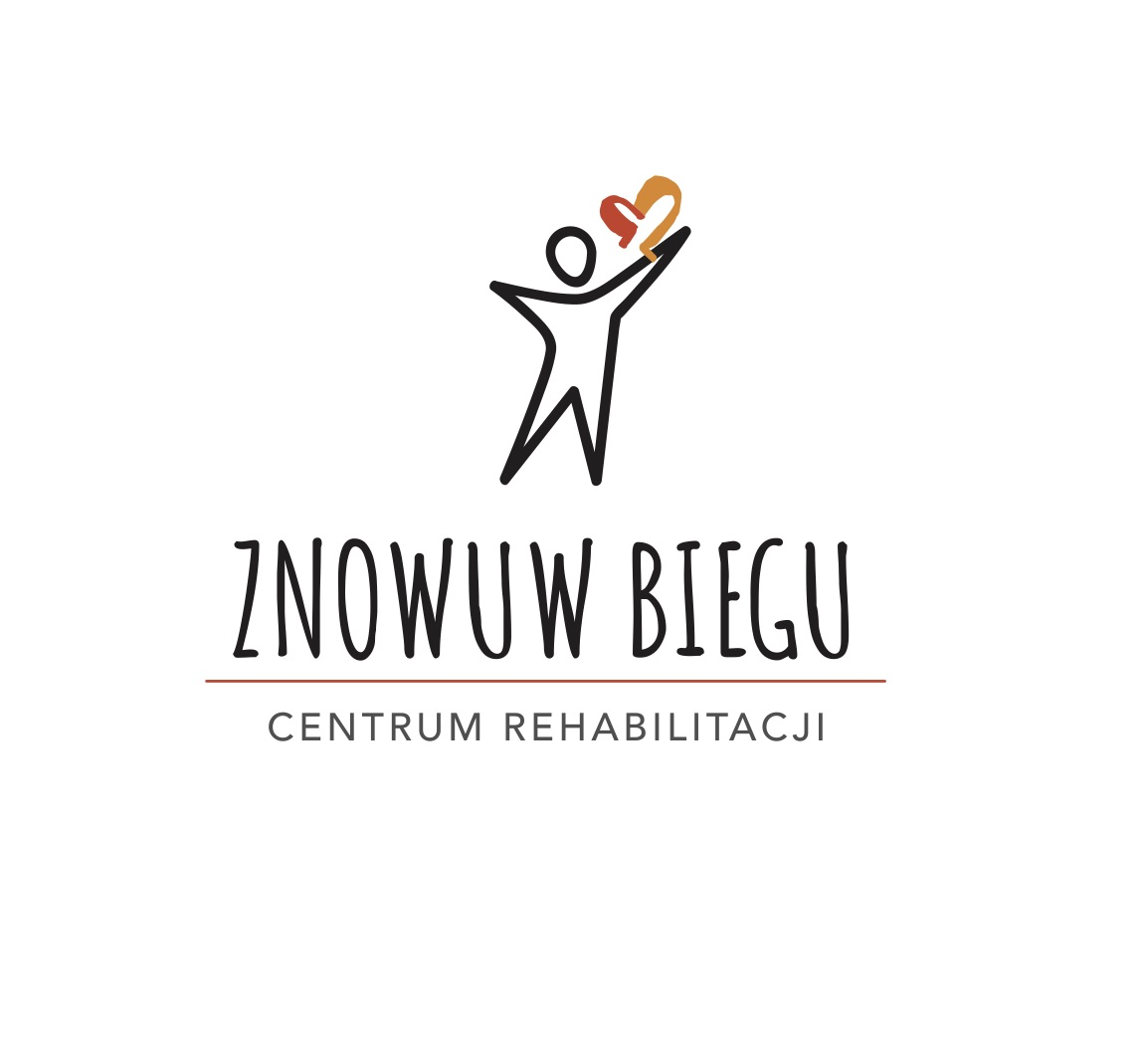 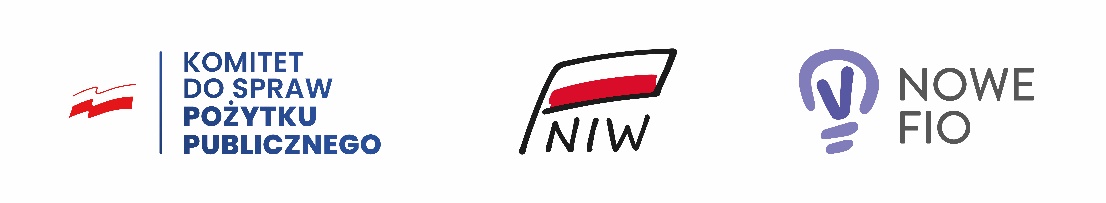 FORMULARZ ZGŁOSZENIOWY
„Oswojenie po mastektomii - pomoc w powrocie do aktywności i kobiecości”(PROSIMY O WYPEŁNIENIE DRUKOWANYMI LITERAMI)1. Dane Beneficjenta: * Niewypełnienie pola kontaktowego  we wniosku skutkuje odrzuceniem wniosku z powodu braku możliwości kontaktu z wnioskodawcą.3. Formy wsparcia, w których Beneficjent chce wziąć udział: Obligatoryjne konsultacje z psychologiem  Obligatoryjne konsultacje z dietetykiem  Obligatoryjne Konsultacje z doradcą zawodowym  Terapia manualna Trening rehabilitacyjny Drenaż limfatyczny Inne, jakie? ………………………………………………Beneficjent jest zobligowany do uczestnictwa w zajęciach zgodnie z przekazanym harmonogramem. Harmonogram zostanie wysłany tydzień przed planowaną datą turnusu. 4. Preferowany termin udziału w zajęciach projektowych w 2023r.5. Data operacji: ………………………………………………………………………………………………………………………………Oświadczenie o wyrażeniu zgody na przetwarzanie danych osobowychWyrażam zgodę na przetwarzanie moich danych osobowych w tym szczególnych kategorii danych osobowych dotyczących stanu mojego zdrowia i historii choroby, podanych w Formularzu zgłoszeniowym przez:Fundację Centrum Rehabilitacji Znowu w Biegu, z siedzibą w Krakowie (30-408), ul. Odrzańska 13 / 2, KRS 0000749510, w celu i w zakresie niezbędnym do  otrzymania wsparcia, a następnie w celu możliwości zorganizowania przez Fundację Centrum Rehabilitacji Znowu w Biegu zajęć rehabilitacyjnych, możliwości udzielania pomocy psychologicznej lub korzystania z konsultacji medycznych u specjalistów  fizjoterapii. Jednocześnie oświadczam, że zostałam/zostałem poinformowana/y, że w przypadku otrzymania wsparcia, moje dane osobowe będą przekazywane osobom i podmiotom trzecim, czyli Funduszowi Inicjatyw Obywatelskich (FIO), potencjalnym darczyńcom, sponsorom, mediom, podmiotom leczniczym w celach: informacyjnych, promocji i marketingu wydarzenia, realizacji pomocy wskazanej w formularzu zgłoszeniowym.……………………………………………………………………………….	(data i podpis składającego oświadczenie)Oświadczenie o zapoznaniu się z RegulaminemOświadczam, że zapoznałam się z postanowieniami Regulaminu udzielania wsparcia w ramach turnusu dla kobiet po mastektomii i zobowiązuje się do jego stosowania.……………………………………………………………………………….(data i podpis składającego oświadczenie)Oświadczenie o wyrażeniu zgody na wykorzystanie wizerunkuOświadczam, że wyrażam zgodę na  wykorzystanie i rozpowszechnianie zdjęć i materiałów audiowizualnych przez Fundację Centrum Rehabilitacji Znowu w Biegu oraz Funduszowi Inicjatyw Obywatelskich (FIO) zawierających mój wizerunek na polach eksploatacji obejmujących:1)utrwalanie i zwielokrotnianie techniką zapisu magnetycznego oraz cyfrową,2)wprowadzanie do pamięci komputera i sieci informatycznych,3)rozpowszechnianie wizerunku – wyświetlanie, odtwarzanie, a także publiczne udostępnianie w taki sposób, aby każdy mógł mieć do niego dostęp w miejscu i w czasie przez siebie wybranym, w tym poprzez systemy informatyczne.w następujących mediach: w Internecie (w tym na stronie www. Fundacji, na fanpage’u Facebook, itp.), prasie, telewizji. Jednocześnie przyjmuję do wiadomości, że mój wizerunek będzie wykorzystywany tylko i wyłącznie w celach informacyjnych, promocyjnych i marketingowych, w ramach działań realizowanych przez Fundację. Oświadczenie moje ważne jest do momentu wycofania zgody, jednakże wycofanie zgody nie wpływa na zgodność z prawem przetwarzania, którego dokonano na podstawie zgody przed jej cofnięciem.Jednocześnie oświadczam, że posiadam prawa autorskie majątkowe do przekazanych zdjęć i nie będę wnosił roszczeń w sprawach autorstwa.Oświadczenie moje ważne jest do momentu wycofania zgody, jednakże wycofanie zgody nie wpływa na zgodność z prawem przetwarzania, którego dokonano na podstawie zgody przed jej cofnięciem.Jednocześnie oświadczam, że posiadam prawa autorskie majątkowe do przekazanych zdjęć i nie będę wnosił roszczeń w sprawach autorstwa. …………...................................................(data i podpis składającego wniosek)IMIĘ I NAZWISKO:               ADRES:                                    WOJEWÓDZTWO / POWIAT:                                                                                                                                 PESEL:                          TELEFON KONTAKTOWY*:       E-MAIL*:                      2. Informacje o stanie zdrowia pacjentki:                                                                                                                                                                                                                                                                                                                                                                                                                                                                                                                                                                                                                                             2. Informacje o stanie zdrowia pacjentki:                                                                                                                                                                                                                                                                                                                                                                                                                                                                                                                                                                                                                                             Leczenie operacyjneTakNie Zastosowanie implantuTakNieUsunięcie węzłów chłonnychTak-ile?NieLeczenie onkologiczneChemioterapia Radioterapia Immunoterapiahormonoterapia Choroby współistniejące:TakNieW przypadku wyboru odpowiedzi Tak proszę wypisać jakie choroby występują:……………………………………………………………………………………………………………………………………………………………………………………………………………………….Czy korzystała Pani ze wsparcia psychologicznego? TakNieCzy przebywa Pani pod opieką lekarzy specjalistów? Jeśli tak, to jakich ?(proszę wymienić specjalizację)TakNieCzy wystąpił obrzęk limfatyczny lub czy występuje od przebytej operacji ?TakNieJeśli tak, czy zostało zastosowane leczenie przeciwobrzękowe? TakNieJaki rodzaj?…………………………………………………………………….W którym miejscu lokalizuje się obrzęk?okolice bliznyokolice łopatkiokolica pachyramięprzedramiędłońCzy stwierdza Pani obniżenie sprawności ręki po stronie operowanej podczas codziennych czynności?TakNie Czy występują inne problemy zdrowotne? Bóle szyiBóle kręgosłupaPolineuropatiaInne?W przypadku wyboru odpowiedzi Inne proszę wpisać jakie dolegliwości występują:……………………………………………………………………………………………………………………………………………………………………………………………………………………….Czy chciałaby Pani skorzystać z konsultacji z dietetykiem?TakNie Styczeń  Lipiec Luty Sierpień  Marzec  Wrzesień Kwiecień Październik Maj  Listopad Czerwiec  Grudzień